PROGRAMUL OPERAŢIONAL CAPITAL UMANAxa prioritară nr. 6 - Educație și competențePrioritatea de investiții – 10.i. Reducerea și prevenirea abandonului școlar timpuriu și promovarea accesului egal la învățământul preșcolar, primar și secundar de calitate, inclusiv la parcursuri de învățare formale, nonformale și informale pentru reintegrarea în educație și formareObiective Specifice:O.S.6.3. - Reducerea părăsirii timpurii a școlii prin măsuri integrate de prevenire și de asigurare a oportunităților egale pentru elevii aparținând grupurilor vulnerabile, cu accent pe elevii aparținând minorității roma și elevii din mediul rural/ comunitățile dezavantajate socio-economic;O.S.6.5. - Creșterea numărului de oferte educaționale orientate pe formarea de competențe și pe utilizarea de soluţii digitale/de tip TIC în procesul de predare;O.S.6.6. - Îmbunătățirea competențelor personalului didactic din învățământul pre-universitar în vederea promovării unor servicii educaţionale de calitate orientate pe nevoile elevilor și a unei școli incluzive.GHIDUL SOLICITANTULUI - CONDIȚII SPECIFICECURRICULUM NAȚIONAL OBLIGATORIU ACTUALIZAT PENTRU ÎNVĂȚĂMÂNTUL GIMNAZIAL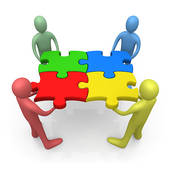 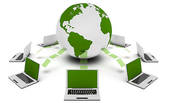 2016CUPRINSCAPITOLUL 1. Informații despre apelul de proiecte1.1.	Axa prioritară, prioritatea de investiții, obiectivele specifice ale programului operațional1.2.	Tipul apelului de proiecte și perioada de depunere a propunerilor de proiecte1.3.	Acțiunile sprijinite în cadrul apelului CONTEXTSCOPUL APELULUI DE PROIECTETeme  secundare FSETeme orizontale 1.4.	Tipuri de solicitanți eligibili în cadrul apelului:1.5.	Durata proiectului1.6.	Grupul țintă al proiectului 1.7.	Indicatorii aplicabili proiectului1.8.	Alocarea financiară stabilită pentru apelul de proiecte 1.9.	Valoarea maximă a proiectelor; rata de cofinanțare 1.9.1 Valoarea proiectelor1.9.2  Cofinanțarea națională (cofinanțarea publică și cofinanțarea proprie)1.10	Regiunea/ regiunile de dezvoltare vizate de apelCAPITOLUL 2. Reguli pentru acordarea finanțării2.1 Eligibilitatea solicitantului și a partenerilor 2.2 Eligibilitatea proiectului 2.2.1 Condiții generale 2.2.2 Condiții specifice2.3 Eligibilitatea cheltuielilorCAPITOLUL 3. Completarea cererii de finanțareCAPITOLUL 4. Procesul de evaluare și selecție4.1. Descriere generală 4.2 Depunerea și soluționarea contestațiilor CAPITOLUL 5. Contractarea proiectelor – descrierea procesului CAPITOLUL 6. AnexeCAPITOLUL 1. INFORMAȚII DESPRE APELUL DE PROIECTEAxa prioritară, prioritatea de investiții, obiectivele specifice ale programului operaționalPentru a obține finanțare în cadrul prezentei cereri de propuneri de proiecte, propunerile trebuie să se încadreze în:Axa prioritară 6, Educație și competențePrioritatea de investiții – 10.i. Reducerea și prevenirea abandonului școlar timpuriu și promovarea accesului egal la învățământul preșcolar, primar și secundar de calitate, inclusiv la parcursuri de învățare formale, non formale și informale pentru reintegrarea în educație și formareObiective Specifice:O.S.6.3 „Reducerea părăsirii timpurii a școlii prin măsuri integrate de prevenire și de asigurare a oportunităților egale pentru elevii aparținând grupurilor vulnerabile, cu accent pe elevii aparținând minorității roma și elevii din mediul rural/ comunitățile dezavantajate socio-economic”O.S.6.5 „Creșterea numărului de oferte educaționale orientate pe formarea de competențe și pe utilizarea de soluţii digitale/de tip TIC în procesul de predare”  O.S.6.6  „Îmbunătățirea competențelor personalului didactic din învățământul preuniversitar în vederea promovării unor servicii educaționale de calitate orientate pe nevoile elevilor și a unei școli incluzive”Rezultate așteptate în urma implementării operațiunilor finanțate în cadrul acestei cereri de propuneri de proiecte vizează:Ofertă curriculară optimizată şi atractivă în învățământul primar, secundar, centrată pe formarea de competențe cheie, inclusiv pentru categoriile dezavantajate de copii în scopul prevenirii PTS și pe utilizarea de soluții digitale/de tip TIC în procesul de predare;Rata redusă de părăsire timpurie a școlii prin sprijinirea participării în învățământul primar și secundar și prin dezvoltarea unor măsuri integrate de prevenție;Competențe îmbunătățite ale personalului didactic din învățământul pre-universitar în vederea promovării unor servicii educaționale de calitate orientate pe nevoile elevilor și a unei școli incluzive.Tipul apelului de proiecte și perioada de depunere a propunerilor de proiecteCererea de propuneri de proiecte este un apel de tip non-competitiv fără termen limită de depunere. Prin prezenta cerere de propuneri de proiect vor putea aplica în calitate de beneficiari eligibili doar entitățile menționate în POCU, respectiv, Ministerul Educației Naționale și Cercetării Științifice, în parteneriat cu entități cu activitate relevantă în domeniul învățământului gimnazial.SISTEMUL INFORMATIC MySMIS 2014 VA FI DESCHIS ÎN DATA DE……….2016 ORA…. ȘI SE VA ÎNCHIDE ÎN MOMENTUL CONTRACTĂRII SUMEI ALOCATE PENTRU ACEASTĂ CERERE DE PROPUNERE DE PROIECT.CONTEXTCu o rată a părăsirii timpurii a școlii ce depășește 17%, România este printre cele cinci țări europene cu ratele cele mai mari ridicate. Părăsirea timpurie a școlii are implicații sociale și economice importante, fiind un factor major care contribuie la excluziunea socială ulterioară în viață. În România există diferențe majore în privința nivelului rezultatelor școlare; copiii din mediul rural sunt aproape cu un an în urma celor din mediul urban. Scorurile scăzute la evaluările PISA la citire, matematică și științe se datorează diferențelor semnificative dintre școlile din mediul rural și cele din mediul urban, ceea ce reflectă discrepanțe socio-economice și culturale semnificative.Alte teste internaționale, cum ar fi TIMSS și PIRLS, au arătat aceeași lipsă de progres relevant în îmbunătățirea rezultatelor la învățătură în România. Rezultatele examinărilor naționale, de la sfârșitul claselor a 8-a și a 12-a subliniază, de asemenea, că un număr semnificativ de mare de tineri nu își pot continua studiile cu succes.Reducerea părăsirii timpurii a școlii este esențială pentru atingerea mai multor obiective cheie din strategia Europa 2020. Este important să fie luate în considerare ambele obiective: de „creștere inteligentă”, prin îmbunătățirea nivelurilor de educație și formare, și de „creștere incluzivă”, prin evidențierea părăsirii timpurii a școlii ca factor de risc major pentru șomaj, sărăcie și excluziune socială. În acest context, o provocare importantă este îmbunătățirea rezultatelor pe care le au elevii români la materii cheie și alinierea acestora cu rezultatele înregistrate în prezent în majoritatea statelor europene ceea ce vizează capacitatea de  îmbunătățire a performanței educaționale actuale în vederea satisfacerii cerințelor unei economii bazate pe cunoaștere, creșterii calității proceselor de predare și învățare și a eficienței sistemului.Una dintre principalele priorități ale României va continua să fie îmbunătățirea competențelor populației și reducerea părăsirii timpurii a școlii prin susținerea principiului egalității de șanse în educație, indiferent de caracteristicile individuale: dizabilități fizice sau mentale, mediul cultural sau socio-economic, limba maternă, originea etnică, zona de origine îndepărtată geografic etc.Unul din factorii care determină părăsirea timpurii a școlii identificați în cadrul Strategiei naționale de reducere a părăsirii timpurii a școlii sunt cei care influențează oferta de educație: ”accentuarea părților teoretice ale curriculum-ului, lipsa activităților practice și lipsa de dezvoltare a competențelor necesare vieții din curriculum; curriculum ul, educația și formarea pentru piața muncii învechite/ irelevante.”Pe de altă parte, deși există programe intensive și variate de formare pentru cadrele didactice în toată România, nu există un proces sistematizat, unitar de dezvoltare profesională a cadrelor didactice, inclusiv în legătură cu reformarea curriculum-ului național obligatoriu pentru învățământul gimnazial. O atenție deosebită trebuie să fie acordată formării cadrelor didactice care lucrează cu elevii cu CES sau a celor care lucrează în comunități izolate. Un element important de schimbare trebuie să vizeze rolul directorului în asigurarea finalizării studiilor și în reducerea PTȘ. Directorii vor trebui să beneficieze de formări profesionale specializate (împreună cu cadrele didactice și consilierii) pentru a furniza un leadership adecvat în școală în relație cu curriculum-ul național obligatoriu revizuit pentru învățământul gimnazial . În plus, un element-cheie pentru reuşita oricărei reforme curriculare este pregătirea cadrelor didactice pentru aplicarea noilor abordări ale procesului educaţional. În acest context, diversificarea ofertei de formare trebuie să reprezinte o reacţie firească a sistemului de formare şi trebuie să includă, pe lângă conţinuturile tradiţionale, referitoare la didactica disciplinei, aspecte privind organizarea interdisciplinară a conţinuturilor, elaborarea de programe pentru discipline opţionale care să poată fi ofertate la nivel naţional, judeţean sau local, elaborarea şi implementarea unui proiect de intervenţie personalizat, dedicat elevilor cu cerinţe educaţionale speciale sau elevilor capabili de performanţe superioare.SCOPUL APELULUI DE PROIECTEScopul principal al apelului constă în acordarea unui grant nerambursabil DEDICAT EXCLUSIV implementării măsurilor destinate revizuirii curriculum-ului național obligatoriu pentru învățământul gimnazial, precum și formării profesionale unitare a personalului didactic cu privire la utilizarea noului curriculum. Acțiunile sprijinite în cadrul acestui apel reflectă respectarea principiilor privind combaterea discriminării și a segregării în educației conform considerentelor cuprinse în Anexa 1.Acțiunile sprijinite în cadrul apelului În cadrul acestei cereri de proiecte vor fi susținute măsuri sistemice dezvoltate în mod corelat din cadrul OS 6.3  menite să asigure îmbunătățirea participării la educație a copiilor cu risc educațional corelate cu cele din cadrul OS 6.5 destinate asigurării unor oferte educaționale orientate pe formarea de competențe și cele OS 6.6 destinate formării profesionale unitare, inițială și continuă, a personalului didactic specializat, personalului de sprijin să lucreze cu copii ante preșcolari.DEFINIȚIIÎn cadrul acestei cereri de propunere de proiecte, sunt folosite următoarele definiții:Grupuri vulnerabile - (a) copii/elevi/tineri care îndeplinesc una sau mai multe dintre următoarele condiții: trăiesc în zone defavorizate; trăiesc în zone izolate  geografic; trăiesc în zone rurale; provin din familii cu statut socio-economic scăzut (sărace); aparţin minorităţii rome sau unor grupuri marginalizate sau subreprezentate; au dizabilităţi sau cerințe educaționale speciale; se află temporar sau permanent într-o stare de sănătate afectată și sunt școlarizați la domiciliu sau în spital; sunt instituționalizați; se află în stare de detenție; provin din familii monoparentale; au unul sau ambii părinţi plecaţi de acasă (ex: la muncă în străinătate/în altă localitate); sunt remigrați; provin din familii cu un nivel scăzut de educaţie a părinţilor; Zonă defavorizată - zonă cu populaţie cu nivel socio-economic şi/ sau educaţional scăzut (cel puţin 60% din populaţie nu a finalizat învăţământul obligatoriu şi nu este încadrată pe piaţa muncii).Zone periurbane dezindustrializate –La nivelul  OS 6.2 sunt finanțate următoare tipuri de acțiuni:Măsuri de asigurare a oportunităților egale pentru copiii în risc de abandon școlar, în special prin programe de sprijin individualizat și adaptare curriculară, dezvoltare de resurse şi materiale noi de învățare.Promovarea măsurilor integrate de prevenire, informare, consiliere şi mentorat destinate elevilor în risc de părăsire timpurie a școlii, care promovează activitățile extra-curriculare cu accent pe dobândirea de competențe cheie etc.La nivelul  OS 6.5 sunt finanțate următoare tipuri de acțiuni:Reformarea/validarea/pilotarea curriculumului național școlar obligatoriu (inclusiv pentru învățământul special și învățământul de tip a doua șansă) în vederea orientării pe formarea de competențe cheie şi pe nevoile de dezvoltare ale elevilor pentru învățământul primar şi secundar, inclusiv prin utilizarea de soluții digitale/de tip TIC.Elaborarea de materiale didactice care sprijină implementarea curriculumului revizuit (ghiduri, resurse educaționale pentru elevi și cadre didactice), în special cele de tipul resurselor educaționale deschise. Realizarea de studii tematice privind aplicarea curriculumului revizuit și achizițiile competențelor cheie cu focalizare pe copiii și tinerii din minoritatea roma, copii din medii dezavantajate socio-economic, din mediul rural și copii/tineri cu dizabilități.În vederea îndeplinirii OS 6.6. sunt finanțate următoare tipuri de acțiuniPerfecționarea profesională specializată pentru personalul didactic din învățământul preuniversitar gimnazial în vederea extinderii utilizării metodelor activ-participative de educație bazate pe noul curriculum centrat pe competente cheie şi pe nevoile elevilor, în special în cazul personalului care lucrează cu copiii aparținând grupurilor vulnerabile, inclusiv copii aparținând minorității roma, copii cu nevoi speciale, copii din comunitățile dezavantajate socioeconomic.Promovarea unor măsuri integrate de mobilitate pentru personalul didactic (de exemplu, cu programul Erasmus +). Sunt avute în vedere intervenții care valorifică rezultatele mobilităților anterioare ale personalului didactic (susținute din ERASMUS+) în vederea completării perfecționării continue a acestuia în relație cu domeniile de formare stabilite în cadrul AP6, în cadrul PI.Alte măsuri care vin în sprijinul îndeplinirii obiectivelor specifice stabilite în cadrul acestei PI (ex activități de formare care promovează incluziunea, activități de formare în aria elaborării de resurse educaționale deschise pentru facilitarea implementării curriculumului revizuit, activități de formare pentru echipele manageriale în aria monitorizării impactului măsurilor privind creșterea accesului la educație etc).În cadrul acestei cereri de proiecte este considerată măsură de sistem eligibilă elaborarea curriculum-ului național obligatoriu revizuit pentru învățământul gimnazial în cadrul cărei vor fi avute în vedere cel puțin următoarele măsuri:Etapa 1 – Realizarea și adoptarea de către Ministerul Educației Naționale și Cercetării Științifice a unui document strategic de asumare a viziunii modificărilor în domeniul curriculum-ului  național obligatoriu revizuit pentru învățământul gimnazial, care va avea în vedere:Stabilirea clară a unei abordări pedagogice și a unor principii de elaborare a curriculum-ului național obligatoriu de nivel gimnazial (ex.: diversificarea ofertei educaționale la nivel regional şi local; asigurarea flexibilității rutelor educaționale; compatibilizarea cu recomandările europene în vigoare; stimularea învățării pe tot parcursul vieții; promovarea și valorizarea diversității culturale, etnice, religioase etc), corelat cu profilul absolventului acestui ciclu de școlaritate;Dezvoltarea capacității instituționale de a realiza și utiliza propriile cercetări sau de a comanda cercetări naționale/internaționale pentru elaborarea de politici pe bază de date concrete în legătură cu revizuirea curriculum-ului, pedagogiilor și tehnicilor TIC, dar și de a cerceta natura specifică a provocărilor din România;Fundamentarea unor recomandări cu caracter metodologic pentru dezvoltarea  curriculum-ului  național obligatoriu și a celui opțional  pentru învățământul gimnazial.Prevederile Cap. IV, art. 64 – 65 din Legea Educației Naționale nr. 1/2011 cu modificările ulterioare, Etapa 2 -  Elaborarea și validarea de către MENCȘ a noului plan de învățământ și a programelor școlare pentru învățământul gimnazialSe vor avea în vedere și următoarele considerente: orientarea documentelor elaborate pe formarea de competențe cheie și pe utilizarea de soluții digitale/de tip TIC;includerea și reflectarea în documentele realizate a nevoilor educaționale specifice ale copiilor cu risc de părăsire timpurie a școlii, cu dizabilități sau cerințe speciale;Elaborarea de seturi de materiale curriculare auxiliare pentru învățământul gimnazial, organizate pe arii curriculare, inclusiv pentru învățământul gimnazial special, conform tipului sau gradului de dizabilitate diagnosticatăimplicarea personalului partenerilor sociali în educație, inclusiv din ONG-uri, în procesul de elaborare a documentelor curriculare.Realizarea unui document explicativ detaliat, adresat cadrelor didactice din sistemul de educație cu privire la utilizarea noului plan de învățământ și a programelor școlare pentru învățământul gimnazial.Etapa 3 – Elaborarea și validarea de către MENCȘ a standardelor curriculare de performanță pentru învățământul gimnazial și a seturilor de descriptori de performanțăEtapa 4 – Formarea unitară a personalului didactic din învățământul gimnazial, urmare a procesului de dezvoltare și validare curriculară descris în etapele anterioare (1-3).Etapa 5 – Pilotarea resurselor didactice aferente curriculum-ului național obligatoriu revizuit pentru învățământul gimnazial în cadrul unor unități școlare PILOT , va avea în vedere:pilotarea de seturi de materiale curriculare auxiliare pentru învățământul gimnazial, organizate pe arii curriculare, inclusiv pentru învățământul gimnazial special, conform tipului sau gradului de dizabilitate diagnosticată.Metodologia de selectare în proiect a unităților școlare este elaborată de Solicitant în baza unor criterii transparente și care justifică nevoia intervenției. implicarea cadrelor didactice din mediul rural și a celor care lucrează cu categorii defavorizate de elevi în procesul de pilotare;încurajarea modurilor creative de predare-evaluare, centrate pe nevoile de învățare ale elevilor.facilitarea accesului elevilor la experiențe de învățare non formală, considerate modalități complementare de formare a competențelor cheie, de deschidere a școlii către viață;explorarea, identificarea şi exploatarea, la nivelul comunității locale, a acelor elemente cu potențial educațional non formal, care pot sprijini școala în formarea competențelor transversale, în cadrul unor activități de învățare cu caracter integrat. Metodologia de asigurare a facilitarea accesului elevilor la experiențe de învățare non formală este elaborată de Solicitant în baza unor criterii transparente și care justifică nevoia intervenției.Valoarea financiară bugetată pentru acțiuni de tipul Facilitarea accesului elevilor la experiențe de învățare non formală, considerate modalități complementare de formare a competențelor cheie, de deschidere a şcolii către viaţă nu poate fi mai mare de 10% din valoarea totală eligibilă aprobată pentru activitatea de bază, respectiv Pilotarea resurselor didactice aferente curriculum-ului național obligatoriu revizuit pentru învățământul gimnazial în cadrul unor unități școlare.Sunt avute în vedere trei niveluri de implementare a unor măsuri sistemice:Realizarea și validarea curriculum-ului  național obligatoriu revizuit pentru învățământul gimnazial Formarea unitară a personalului didactic din învățământul gimnazial, urmare a procesului de dezvoltare și validare curricularăPilotarea resurselor didactice aferente curriculum-ului național obligatoriu revizuit pentru învățământul gimnazial în cadrul unor unități școlare pilot la nivel național.Atenție!Finalizarea etapei de pilotare a curriculum-ului național obligatoriu revizuit va fi urmată în mod obligatoriu de realizarea unor studii de analiză a rezultatelor pilotării curriculum-ului național obligatoriu pentru învățământul gimnazial.Cadrul legal și strategii relevante pentru acest apel de proiecte se regăsesc în Anexa 2.Atenție!Pentru evitarea suprapunerilor și a dublei finanțări, persoanele din grupul țintă care vor beneficia de măsurile vizate în cadrul acestui apel de proiecte vor fi excluse de la finanțarea activităților specifice similare finanțate prin toate celelalte apeluri de proiecte sau din alte surse de finanțare, pe perioada derulării proiectului.Teme secundare FSEÎn cadrul AP 6/ PI 10.1/ OS 6.5. și 6.6. sunt vizate temele secundare prezentate în tabelul de mai jos. În proiectul dumneavoastră va trebui să evidențiați în secțiunea relevantă (tema secundară vizată) în ce constă contribuția proiectului la o anumită temă secundară, precum și costul estimat al respectivelor măsuri. Atenție!Alocările din tabelul de mai jos reprezintă alocări indicative la nivelul AP 6. Prin urmare, în cadrul proiectului va trebui să evidențiați sume calculate pentru măsurile care vizează teme secundare relevante pentru proiectProcentele din tabelul de mai jos reprezintă ponderi din totalul alocărilor aferente temelor secundare la nivel de axă prioritară/ PI.În elaborarea cererii de finanțare, prin anumite activități, veți viza cel puțin o temă secundară dintre cele aferente axei prioritare/ priorității de investiții. Pentru respectiva temă secundară veți avea în vedere un buget care să reprezinte minim procentul indicat în tabel calculat la totalul cheltuielilor eligibile ale proiectului.Linii directoare referitoare la inovare socială Exemple de teme de inovare socială care ar putea fi utilizate în cadrul acestui CPP se pot referi la:activități și inițiative inovative care vizează, pe de-o parte, creșterea participării la învățământul obligatoriu, în special pentru persoanele care provin din mediul rural, din comunități dezavantajate, cei de etnie romă, și, pe de altă parte, promovarea unor metode inovative de predare și învățare, cu scopul reducerii părăsirii timpurii a școlii, inclusiv prin promovarea oportunităților curriculare aplicabile situațiilor de reîntoarcere în sistemul de educație pentru finalizarea/ completarea studiilor a celor care au părăsit timpuriu școala (pentru nivelul gimnazial de studii) în vederea creșterii șanselor de participare la nivele superioare de educație.Atenție!Solicitantul și partenerii eligibili trebuie să evidențieze în formularul de aplicație modul în care propunerea de proiect contribuie la inovarea socială, conform celor prezentate mai sus.Teme orizontaleProiectele trebuie să îndeplinească condițiile privind temele orizontale prevăzute în documentul Orientări privind accesarea finanțărilor în cadrul Programului Operațional Capital Uman 2014-2020, CAPITOLUL 7 Teme orizontale, pagina 51  http://www.fonduri-ue.ro/images/files/programe/CU/POCU 2014/20.04/ORIENTARI.GENERALE.POCU.pdf.Pentru informații privind temele orizontale se va consulta: Ghid – integrare teme orizontale în cadrul proiectelor finanțate din FESI 2014-2020 disponibil la http://www.fonduri-ue.ro/orientari-beneficiari.1.4 Tipuri de solicitanți eligibiliPentru această cerere de propuneri de proiecte solicitantul eligibil este:Ministerul Educației Naționale și Cercetării Științifice  și agenții, structuri/alte organisme aflate în subordinea/coordonarea MENCS şi alte organisme publice cu atribuţii în domeniul educației şi formării profesionale, inclusiv asigurarea calității în învățământul preuniversitarPartenerii pot fi:Agenţii, structuri/alte organisme aflate în subordinea/coordonarea MENCȘ şi alte organisme publice cu atribuţii în domeniul educaţiei şi formării profesionale, inclusiv asigurarea calității în învățământul preuniversitar;Instituţii de învăţământ (ISCED 2) acreditate, publice şi private, din reţeaua şcolară naţionalăFurnizori de servicii de orientare, consiliere, mediere şcolară şi servicii alternative, publici şi privaţi;ANP şi instituţii subordonate;Autoritățile publice locale cu atribuții în domeniul educaţiei de nivel preuniversitar;ONGuri;Parteneri sociali din învăţământul preuniversitar (ex. organizaţii sindicale).Selecția partenerilor în proiect este realizată conform prevederilor documentului Orientări privind accesarea finanțărilor în cadrul Programului Operațional Capital Uman 2014-2020, 4.1.4. Selecția partenerilor http://www.fonduri-ue.ro/images/files/programe/CU/POCU-2014/20.04/ORIENTARI.GENERALE.POCU.pdfprecum și a  celor cuprinse în Metodologa de verificare, evaluare și selecție a proiectelor, http://www.fonduriue.ro/images/files/programe/CU/POCU2014/20.04/POCU.Metodologie.evaluare.selectie.pdf .Durata proiectuluiPerioada de implementare a proiectului este de minim 36 luni. Proiectele care vor prevedea o perioadă de implementare mai mare de 36 luni vor fi respinse.La completarea cererii de finanțare în sistemul electronic va trebui evidențiată durata fiecărei activități și sub-activități incluse în proiect.Grupul țintă al proiectului În cadrul prezentei cereri de propuneri de proiect grupul țintă cuprinde următoarele categorii:Pentru realizarea OS 6.3.:Elevi (din învățământul preuniversitar, ISCED 2), în special elevi din grupurile vulnerabile, cu accent pe elevii aparținând minorității roma, elevi din mediul rural, elevi cu dizabilități, elevi din comunitățile dezavantajate economic.Pentru realizarea OS 6.5.:Experți în dezvoltarea curriculară, autori de manuale școlare sau alte materiale didactice (inclusiv în format digital) relevante pentru implementarea curriculumului revizuit pentru învățământul preuniversitar de nivel gimnazial (ISCED 2);Personalul partenerilor sociali în educație, inclusiv din ONG-uri.Pentru realizarea OS 6.6.:Personal didactic din învățământul preuniversitar de nivel gimnazial (ISCED 2);Personal de sprijin din școli de nivel gimnazial (ISCED 2);Manageri școlari din învățământul preuniversitar de nivel gimnazial (ISCED 2);Personalul partenerilor sociali în educație, inclusiv din ONG-uri.Valorile minime acceptate ale participanților pe categorii de grupuri țintă eligibil sunt prezentate mai jos:
Atenție!Proiectele care au un grup ţintă mai mic decât cele precizate în condiţiile de mai sus vor fi respinse.Activitățile proiectului vor implica grupul țintă format din personal didactic în proporție de 50% care își desfășoară activitatea didactică în unități școlare de învățământ gimnazial din localități din mediul rural, precum și o proporție de 50% elevi din mediul rural și zone periurbane dezindustrializate, respectiv 20% copii roma.Grupul ţintă eligibil în cadrul acestei cereri de propuneri de proiecte include numai cetăţeni UE cu domiciliul sau reşedinţa legală în România.Pentru a fi eligibile, persoanele din grupul țintă formate din Elevi  (din învățământul preuniversitar, ISCED 2), în special elevi din grupurile vulnerabile, cu accent pe elevii aparținând minorității roma, elevi din mediul rural, elevi cu dizabilități, elevi din comunitățile dezavantajate economic trebuie să îndeplinească CUMULATIV următoarele condiții:la intrarea în  proiect să fie înmatriculați elevi în învățământul gimnazial;  grupul țintă format din elevi în învățământul gimnazial să vizeze cumulativ:elevi care provin din zone rurale sau zone periurbane dezindustrializate minim 50% din total elevi;elevi aparținând minorității roma, minim 20% din total elevi.Cele două proporții pot fi aplicabile cumulativ prin participarea la proiect a unor elevi roma din mediul rural.Apartenența la grupul țintă format din elevi se va realiza la data la care persoana va beneficia pentru prima dată de sprijinul oferit prin proiect prin adeverința de înmatriculare a elevului în învățământul gimnazial la care se adaugă, după caz, alte documente din care să reiasă proveniența elevului din mediul rural sau la un grup vulnerabil, roma sau categorie de dizabilitate etc.Pentru a fi eligibile, persoanele din grupul țintă format din Experți în dezvoltarea curriculară, autori de manuale școlare sau alte materiale didactice (inclusiv în format digital) relevante pentru implementarea curriculumului revizuit pentru învățământul preuniversitar de nivel gimnazial (ISCED 2) trebuie să îndeplinească CUMULATIV următoarele condiții:este angajat într-o instituție de educație de nivel gimnazial localizată în regiunea de dezvoltare vizată prin proiect sau deține experiență profesională specifică în domeniul dezvoltării curriculare, autorat de manuale școlare sau alte auxiliare didactice (inclusiv în format digital) pentru învățământul preuniversitar gimnazial;va fi implicat în derularea activităților de dezvoltare curriculară sau a altor auxiliare didactice adresate educației de nivel gimnazial.Pentru a fi eligibile, persoanele din grupul țintă format din Personalul didactic din învățământul preuniversitar de nivel gimnazial (ISCED 2) trebuie să îndeplinească CUMULATIV următoarele condiții:este angajat într-o instituție de educație de nivel gimnazial localizată în regiunea de dezvoltare vizată prin proiect sau deține experiență profesională specifică în domeniul educației de acest nivel;poate fi implicat în derularea activităților de pilotare curriculară prevăzute în proiect.Pentru a fi eligibile, persoanele din grupul țintă format din Manageri din învățământul preuniversitar de nivel gimnazial (ISCED 2) trebuie să îndeplinească CUMULATIV următoarele condiții:sunt angajați într-o instituție de educație de nivel gimnazial în regiunea de dezvoltare vizată prin proiect sau dețin experiență profesională managerială specifică în domeniul educației de acest nivel;pot fi implicați în derularea activităților de pilotare curriculară prevăzute în proiect.Pentru a fi eligibile, persoanele din grupul țintă format din Personalul partenerilor sociali în educație, inclusiv din ONG-uri trebuie să îndeplinească CUMULATIV următoarele condiții:este angajat într-o instituție/entitate/ONG localizată în regiunea de dezvoltare vizată prin proiect care a dezvoltat anterior cel puțin un parteneriat în domeniul educației de nivel gimnazial;poate implicat în derularea activităților de pilotare curriculară prevăzute în proiect.Pentru a fi eligibile, persoanele din grupul țintă format din Personal de sprijin din școli de nivel gimnazial (ISCED 2) trebuie să îndeplinească CUMULATIV următoarele condiții:este angajat într-o instituție de educație de nivel gimnazial localizată în regiunea de dezvoltare vizată prin proiect sau deține experiență profesională specifică în domeniul educației de acest nivel;poate fi implicat în derularea activităților de pilotare curriculară prevăzute în proiect.Indicatorii aplicabili proiectuluiFiecare cerere de finanțare va include în mod obligatoriu, atât indicatori de realizare, cât și indicatori de rezultat imediat.La nivelul fiecărui proiect vor trebui stabilite ținte atât pentru indicatorii de realizare (4S93, 4S94), cât și pentru indicatorii de rezultat imediat (4S84, 4S86) în funcție de regiunea de dezvoltare selectată.Indicatorul de rezultat 4S78, (pentru regiuni mai puțin dezvoltate și pentru regiunea dezvoltată) va fi colectat prin metode calitative, conform prevederilor POCU (raportarea nu intră în sarcina solicitantului).Valorile minime acceptate ale indicatorilor din cadrul proiectelor sunt prezentate mai jos:Toate datele aferente indicatorilor privind participanții trebuie defalcate în funcție de gen, roma, zona rurală.Solicitantul va putea selecta dintr-o listă predefinită în aplicația informatică indicatorii aferenți cererii de propuneri de proiecte și va completa ținte pentru acei indicatori pentru care se solicită acest lucru, așa cum i se va semnala și în sistemul informatic.Alocarea financiară stabilită pentru apelul de proiecte Proiectele depuse în cadrul acestei cereri de proiecte se vor realiza și implementa la nivel național.În cadrul prezentei cereri de propuneri de proiecte lansate în contextul Axei Prioritare 6, PI 10.i., OS 6.3, OS 6.5. și 6.6., din cadrul Programului Operațional Capital Uman 2014-2020, bugetul alocat este de  38.250.000 euro la nivelul categoriilor de regiuni după cum urmează: pentru regiunile mai puțin dezvoltate (Nord-Est, Nord-Vest, Vest, Sud-Vest Oltenia, Centru, Sud-Est și Sud-Muntenia), suma totală disponibilă este de 34.157.250 euro, din care contribuția UE este de 29.033.662,5 euro (corespunzând unei contribuții UE de 85%), iar contribuția națională este de 5.123.587,5 euro (corespunzând unei contribuții naționale de 15%).pentru regiunea mai dezvoltată (București-Ilfov), suma totală disponibilă este de 4.092.750 euro, din care contribuția UE este de 3.274.200 euro (corespunzând unei contribuții UE de 80%), iar contribuția națională este de 409.275 euro (corespunzând unei contribuții naționale de 20%).Valoarea maximă a proiectelor; rata de cofinanțare În cadrul prezentei cereri de propuneri de proiecte se va selecta un singur proiect în valoare de 38.250.000 euro.Bugetul proiectului dumneavoastră va fi exprimat DOAR în lei.Pentru cheltuielile directe, bugetul proiectului va fi fundamentat pe bază de costuri reale, aferente fiecărei activități și sub-activitățile aferente (de exemplu: costuri cu salariile, costuri pentru subvenții, etc.), conform cererii de finanțare.1.10 Cofinanțarea națională (cofinanțarea publică și cofinanțarea proprie) Contribuția eligibilă minimă a solicitantului reprezintă procentul din valoarea totală eligibilă a proiectului propus, care va fi suportat de solicitant, conform cerințelor prevăzute în documentul Orientări privind accesarea finanțărilor în cadrul Programului Operațional Capital Uman 2014-2020 (http://www.fonduri-ue.ro/images/files/programe/CU/POCU 2014/20.04/ORIENTARI.GENERALE.POCU.pdf)Pe parcursul implementării proiectului, cheltuielile necesare derulării proiectului angajate de Solicitant dar care nu fac parte din cheltuielile declarate eligibile în cadrul acestui apel, vor fi suportate de către acesta1.11.Regiunea/ regiunile de dezvoltare vizate de apelIntervențiile eligibile în cadrul acestui apel se adresează celor două categorii de regiuni, inclusiv județelor cuprinse în regiunea ITI (arealul format din 38 de unități administrativ teritoriale din cadrul Rezervației Biosfera Delta Dunării, județul Tulcea și nordul județului Constanța), și anume:regiunile mai puțin dezvoltate: Nord-Est, Nord-Vest, Vest, Sud-Vest Oltenia, Centru, Sud-Est și Sud-Munteniaregiunea mai dezvoltată: București-Ilfov.CAPITOLUL 2. REGULI PENTRU ACORDAREA FINANȚĂRII2.1 Eligibilitatea solicitantului și a partenerilor 2.1.1 Condiții generaleSunt considerați eligibili solicitantul și partenerul care îndeplinesc cerințele prevăzute în documentul Orientări privind accesarea finanțărilor în cadrul Programului Operațional Capital Uman 2014-2020 (http://www.fonduri-ue.ro/images/files/programe/CU/POCU 2014/20.04/ORIENTARI.GENERALE.POCU.pdf CAPITOLUL 4. ”Reguli generale de eligibilitate”, respectiv subpunctele 4.1.1 (pentru solicitanți)  și 4.1.2 (pentru parteneri).2.2 Eligibilitatea proiectului 2.2.1. Condiții generaleSunt considerate eligibile proiectele care îndeplinesc condițiile de eligibilitate prevăzute în documentul Orientări privind accesarea finanțărilor în cadrul Programului Operațional Capital Uman 2014-2020, CAPITOLUL 4, SUBPUNCTUL 4.2. Eligibilitatea proiectului. http://www.fonduri-ue.ro/images/files/programe/CU/POCU 2014/20.04/ORIENTARI.GENERALE.POCU.pdf2.2.2. Condiții specificeNu sunt eligibile proiectele care:	Nu includ toate punctele cuprinse în cerințele pentru elaborare a unui cadru de curriculum național obligatoriu revizuit pentru învățământul gimnazial detaliate la pct. 1.3.1. din cadrul prezentului ghid.Creează facilități segregate sau nu se adresează segregării, în cazul în care aceasta problemă este identificată.Nu este implementat la nivel național;Nu vor implica în activitățile proiectului un grup țintă format din personal didactic în proporție de 50% care își desfășoară activitatea didactică în unități școlare de învățământ gimnazial din localități din mediul rural, precum și o proporție de 50% elevi din mediul rural și zone periurbane dezindustrializate, respectiv 20% copii roma (cele două proporții pot fi aplicabile cumulativ prin participarea la proiect a unor elevi roma din mediul rural);Nu includ activități unitare și specifice de formare profesională continuă destinate personalului didactic cu o tematică legată de dezvoltarea unor competențe specifice corelate cu furnizarea unor servicii de educație de calitate destinate elevilor din ciclul gimnazial, în special celor din categorii vulnerabile (inclusiv din zone rurale, roma etc).2.3. Eligibilitatea cheltuielilor Cheltuielile eligibile în cadrul acestei cereri de propuneri de proiecte sunt următoarele:Reguli generale și specifice de decontareCu privire la eligibilitatea cheltuielilor pentru achiziția de echipamente și pentru închirieri și leasing, trebuie respectate și plafoanele stabilite prin Orientări privind accesarea finanțărilor în cadrul Programului Operațional Capital Uman 2014-2020.În cadrul proiectului vor fi decontate cheltuieli plafonate procentual, după cum urmează:Cheltuielile privind dezvoltarea curriculum-ului revizuit pentru învățământul gimnazial nu vor putea depăși 10% din valoarea costurilor directe ale proiectului.Cheltuielile privind pilotarea resurselor didactice aferente curriculum-ului național obligatoriu revizuit pentru învățământul gimnazial în unități școlare de nivel gimnazial, pilot vor reprezenta maxim 28% din valoarea costurilor directe ale proiectului și vor avea o durată de minim un an școlar.Cheltuielile privind formarea profesională continuă unitară a personalului didactic nu vor putea depăși 60% din valoarea costurilor directe ale proiectului.Cheltuieli de tip FEDR aferente cheltuielilor directe: maximum 10% din cheltuielile directe ale proiectului. Minimum 60% din cheltuieli de tip FEDR aferente cheltuielilor directe trebuie să fie destinate măsurilor destinate grupului țintă format din personal didactic/experți în dezvoltare curriculară și elevi din ciclul gimnazial implicați în pilotarea curriculum-ului revizuit pentru învățământul gimnazial.Cheltuielile indirecte vor fi decontate ca finanțare forfetară de maxim 15% din costurile directe cu personalul care nu fac obiectul subcontractării, prin aplicarea articolului 68 alineatul (1) litera (b) din REGULAMENTUL (UE) NR. 1303/2013 AL PARLAMENTULUI EUROPEAN ȘI AL CONSILIULUI din 17 decembrie 2013 de stabilire a unor dispoziții comune privind Fondul european de dezvoltare regională, Fondul social european, Fondul de coeziune, Fondul european agricol pentru dezvoltare rurală și Fondul european pentru pescuit și afaceri maritime, precum și de stabilire a unor dispoziții generale privind Fondul european de dezvoltare regională, Fondul social european, Fondul de coeziune și Fondul european pentru pescuit și afaceri maritime și de abrogare a Regulamentului (CE) nr. 1083/2006 al Consiliului. În implementare, decontarea cheltuielilor indirecte pe bază de rată forfetară conform cerințelor de mai sus se va efectua pe fiecare membru al partenerialului, prin aplicarea ratei forfetare de 15% la cheltuielile directe cu personalul care nu fac obiectul subcontractării efectuate de fiecare membru al parteneriatului și cuprinse în fiecare cerere de rambursare.CAPITOLUL 3. Completarea cererii de finanțareCompletarea cererii de finanțare se realizează în conformitate cu prevederile documentul Orientări privind accesarea finanțărilor în cadrul Programului Operațional Capital Uman 2014-2020, CAPITOLUL 5 „Completarea cererii de finanțare”, precum și cu instrucțiunile de completare furnizate în sistemul informatic la apelurile de proiecte. CAPITOLUL 4. Procesul de evaluare și selecție4.1. Descriere generală Procesul de evaluare și selecție a cererii de finanțare înregistrate în sistemul informatic se realizează conform prevederilor documentul Orientări privind accesarea finanțărilor în cadrul Programului Operațional Capital Uman 2014-2020, CAPITOLUL 6 ”Procesul de evaluare și selecție” și a criteriilor de evaluare și selecție prevăzute în grila de verificare a conformității administrative și a eligibilității proiectelor, Metodologiei de verificare, evaluare şi selecție a proiectelor, precum și grilei de evaluare tehnică și financiară. 4.2 Depunerea și soluționarea contestațiilor Procesul de depunerea și soluționare a contestațiilor este reglementate în documentul Orientări privind accesarea finanțărilor în cadrul Programului Operațional Capital Uman 2014-2020, PASUL 4, CAPITOLUL 6 .CAPITOLUL 5. Contractarea proiectelor – descrierea procesului Procesul de contractare se desfășoară în conformitate cu prevederile Orientări privind accesarea finanțărilor în cadrul Programului Operațional Capital Uman 2014-2020, CAPITOLUL 8„ Contractarea proiectelor”.CAPITOLUL 6. AnexeAnexa 1 – Exemple de activități de desegregareAnexa 2 - Cadru legal relevant Anexa 3 - Definițiile indicatorilor Anexa 4 - Criteriile de verificare a conformității administrative și a eligibilitățiiAnexa 5 - Criterii de evaluare și selecțieAnexa 6 – Indicatori de raportareAMPOCUAutoritatea de Management pentru Programul Operațional Capital UmanAP Axa Prioritară CEComisia EuropeanăCM POCUComitet de Monitorizare Programul Operațional Capital UmanCPPCerere de Propuneri de ProiecteFEDRFondul European de Dezvoltare RegionalăFSE Fondul Social EuropeanISCEDInternațional standard Clasification of EducationMENCȘMinisterul Educației Naționale și Cercetării ȘtiințificeOIOrganism IntermediarONGOrganizație NonguvernamentalăOSObiectiv SpecificPNRProgramul Național de ReformăPIPrioritate de InvestitiiPOProgram OperaționalPOCU Programul Operațional Capital Uman 2014 - 2020PTȘPărăsirea Timpurie a ȘcoliiSMISSistemul Unic de Management al InformațieiTICTehnologia Informației și ComunicăriiUEUniunea EuropeanăNr. crt.FondAxă prioritarăCategorie de regiuneTema secundarăPondere din alocarea pe tip de regiune de dezvoltare1.FSEAP 6PI 10.i.Mai puțin dezvoltată02 Inovare socială5%2.FSEAP 6PI 10.i.Mai dezvoltată02 Inovare socială5%3.FSEAP 6PI 10.i.Mai puțin dezvoltată05 Îmbunătățirea accesibilității, a utilizării și a calității tehnologiilor informației și comunicațiilor15%4.FSEAP 6PI 10.i.Mai dezvoltată05 Îmbunătățirea accesibilității, a utilizării și a calității tehnologiilor informației și comunicațiilor15%5.FSEAP 6PI 10.i.Mai puțin dezvoltată06 Nediscriminare10%6.FSEAP 6PI 10.i.Mai dezvoltată06 Nediscriminare10%Obiectivul specificCategorie de grup țintăPentru grupul țintă cu domiciliul stabil în regiunea dezvoltată a RomânieiPentru grupul țintă cu domiciliul stabil în cele 7 regiuni mai puțin dezvoltate ale României OS 6.3.Elevi (din învățământul preuniversitar, ISCED 2), în special elevi din grupurile vulnerabile, cu accent pe elevii aparținând minorității roma, elevi din mediul rural, elevi cu dizabilități, elevi din comunitățile dezavantajate economic.20006000OS 6.5.Experți în dezvoltarea curriculară, autori de manuale școlare sau alte materiale didactice (inclusiv în format digital) relevante pentru implementarea curriculumului revizuit pentru învățământul preuniversitar de nivel gimnazial (ISCED 2).8002000OS 6.5.Personalul partenerilor sociali în educație, inclusiv din ONG-uri200500OS 6.6.Personal didactic din învățământul preuniversitar de nivel gimnazial (ISCED 2)5350*Sunt acceptate combinații din una, mai multe sau toate cele 5 categorii enunțate, în funcție de specificul nevoilor de formare continuă a personalului didactic.45.000* Sunt acceptate combinații din una, mai multe sau toate cele 5 categorii enunțate, în funcție de specificul nevoilor de formare continuă a personalului didactic.OS 6.6.Manageri școlari din învățământul preuniversitar de nivel gimnazial (ISCED 2);5350*Sunt acceptate combinații din una, mai multe sau toate cele 5 categorii enunțate, în funcție de specificul nevoilor de formare continuă a personalului didactic.45.000* Sunt acceptate combinații din una, mai multe sau toate cele 5 categorii enunțate, în funcție de specificul nevoilor de formare continuă a personalului didactic.OS 6.6.Personalul partenerilor sociali în educație, inclusiv din ONG-uri5350*Sunt acceptate combinații din una, mai multe sau toate cele 5 categorii enunțate, în funcție de specificul nevoilor de formare continuă a personalului didactic.45.000* Sunt acceptate combinații din una, mai multe sau toate cele 5 categorii enunțate, în funcție de specificul nevoilor de formare continuă a personalului didactic.OS 6.6.Personal de sprijin din școli de nivel gimnazial (ISCED 2)5350*Sunt acceptate combinații din una, mai multe sau toate cele 5 categorii enunțate, în funcție de specificul nevoilor de formare continuă a personalului didactic.45.000* Sunt acceptate combinații din una, mai multe sau toate cele 5 categorii enunțate, în funcție de specificul nevoilor de formare continuă a personalului didactic.Indicatori de realizare  Indicatori de realizare  Indicatori de realizare  Indicatori de rezultat imediatIndicatori de rezultat imediatIndicatori de rezultat imediatCodRegiune de dezvoltareDenumire indicatorCodRegiune de dezvoltareDenumire indicator4S93Regiuni mai puțin dezvoltateRegiune dezvoltatăOfertă educațională din care: : orientate pe formarea de competențe cheie;bazate pe utilizarea de soluţii digitale/de tip TICde tip curriculum la decizia școlii (CDS)*reprezintă seturi de abordări curriculare pentru învățământul gimnazial (ex. curriculum național, CDS, auxiliare pe arii curriculare)4S84Regiuni mai puțin dezvoltateRegiune dezvoltatăOferte educaționale validate din care: orientate pe formarea de competențe cheie;bazate pe utilizarea de soluţii digitale/de tip TICde tip curriculum la decizia școlii (CDS)*reprezintă seturi de abordări curriculare pentru învățământul  gimnazial (ex. curriculum național, CDS, auxiliare pe arii curriculare)4S94Regiuni mai puțin dezvoltateRegiune dezvoltată Personal didactic/personal de sprijin care beneficiază de programe de formare/schimb de bune practici etc4S86Regiuni mai puțin dezvoltate Regiune dezvoltatăPersonal didactic/ personal de sprijin care și-a îmbunătățit nivelul de competente/ certificat4S91Persoane  (elevi), din care Roma/ din mediul rural care beneficiază de sprijin pentru participarea la programe de educație (învățământul secundar), din care:Elevi din învățământul gimnazial (11-14 ani)4S78Rata de cuprindere  a elevilor:din învățământul gimnazial (11-14 ani) sprijiniți din FSE, din care:Romadin mediul ruralIndicatori de realizareIndicatori de realizareIndicatori de realizareIndicatori de realizareCodRegiune de dezvoltareDenumire indicatorValoare minima în cadrul proiectului4S93Regiuni mai puțin dezvoltateRegiune dezvoltatăOfertă educațională din care: orientate pe formarea de competențe cheie/bazate pe utilizarea de soluții digitale/de tip TIC/de tip curriculum la decizia școlii (CDS).104S91Regiuni mai puțin dezvoltateRegiune dezvoltatăPersoane  (elevi), din care Roma/ din mediul rural care beneficiază de sprijin pentru participarea la programe de educație (învățământul secundar), din care:Elevi din învățământul gimnazial (11-14 ani)2000 (regiunea București Ilfov)6000 (regiuni mai puțin dezvoltate)4S94Regiuni mai puțin dezvoltate Regiune dezvoltatăPersonal didactic/personal de sprijin care beneficiază de programe de formare/schimb de bune practici etc.6350 (regiunea București Ilfov)47500 (regiuni mai puțin dezvoltate)Indicatori de rezultat imediatIndicatori de rezultat imediatIndicatori de rezultat imediatIndicatori de rezultat imediatCodRegiune de dezvoltareDenumire indicatorValoare minima în cadrul unui proiect4S84Regiuni mai puțin dezvoltateOferte educaționale validate din care: orientate pe formarea de competențe cheie/bazate pe utilizarea de soluţii digitale/de tip TIC/de tip curriculum la decizia școlii (CDS).34S86Regiuni mai puțin dezvoltate Regiune dezvoltatăPersonal didactic/ personal de sprijin care și-a îmbunătățit nivelul de competente/ certificat.5.715 (regiunea București Ilfov)42.750 (regiuni mai puțin dezvoltate)Cheltuieli directe Cheltuielile eligibile directe reprezintă cheltuieli care pot fi atribuite unei anumite activități individuale din cadrul proiectului şi pentru care este demonstrată legătura cu activitatea/ sub activitatea în cauză Categorie MySMISSubcategorie MySMISSubcategoria (descrierea cheltuielii) conține:Cheltuielile eligibile directe  care nu intră sub incidența ajutorului de minimis Cheltuieli salarialeCheltuieli salariale cu managerul de proiect SalariiCheltuielile eligibile directe  care nu intră sub incidența ajutorului de minimis Cheltuieli salarialeCheltuieli salariale cu personalul implicat in implementarea proiectului (în derularea activităților, altele decât management de proiect)SalariiCheltuielile eligibile directe  care nu intră sub incidența ajutorului de minimis Contribuții sociale aferente cheltuielilor salariale şi cheltuielilor asimilate acestora (contribuții angajați şi angajatori):Contribuții sociale aferente cheltuielilor salariale şi cheltuielilor asimilate acestora (contribuții angajați şi angajatori)Contribuții sociale aferente cheltuielilor salariale şi cheltuielilor asimilate acestora (contribuții angajați şi angajatori).Cheltuielile eligibile directe  care nu intră sub incidența ajutorului de minimis Cheltuieli cu deplasareaCheltuieli cu deplasarea pentru personal propriu și experți implicați in implementarea proiectuluiCheltuieli pentru cazareCheltuieli cu diurna personalului propriuCheltuieli pentru transportul persoanelor (inclusiv transportul efectuat cu mijloacele de transport în comun sau taxi,  gară, autogară sau port şi locul delegării ori locul de cazare, precum şi transportul efectuat pe distanta dintre locul de cazare şi locul delegării)Taxe şi asigurări de călătorie și asigurări medicale aferente deplasăriiCheltuielile eligibile directe  care nu intră sub incidența ajutorului de minimis Cheltuieli cu deplasareaCheltuieli cu deplasarea pentru participanţi - grup ţintăCheltuieli pentru cazareCheltuieli pentru transportul persoanelor (inclusiv transportul efectuat cu mijloacele de transport în comun sau taxi, gară, autogară sau port şi locul delegării ori locul de cazare, precum şi transportul efectuat pe distanta dintre locul de cazare şi locul delegării)Taxe şi asigurări de călătorie și asigurări medicale aferente deplasăriiCheltuielile eligibile directe  care nu intră sub incidența ajutorului de minimis Cheltuieli cu serviciiCheltuieli pentru consultanță și expertizăCheltuieli aferente diverselor achiziții de servicii specializate, pentru care beneficiarul nu are expertiza necesară (de exemplu consultanță juridică necesară implementării activităților proiectului, formare profesională, consiliere profesională, consultanță antreprenorială, servicii medicale aferente grupului țintă în vederea participării la programele de formare profesională etc.)Cheltuielile eligibile directe  care nu intră sub incidența ajutorului de minimis Cheltuieli cu serviciiCheltuieli cu servicii pentru organizarea de evenimente și cursuri de formareServicii de transport de materiale şi echipamentePachete complete conținând transport, cazarea şi/sau hrana participanților/ personalului propriuOrganizarea de evenimenteEditarea şi tipărirea de materiale pentru sesiuni de instruire/formareCheltuielile eligibile directe  care nu intră sub incidența ajutorului de minimis Cheltuieli cu taxe/ abonamente/ cotizații/ acorduri/ autorizații necesare pentru implementarea proiectului:Cheltuieli cu taxe/abonamente/cotizații/acorduri/ autorizații necesare pentru implementarea proiectuluiAchiziționare de publicații, cărți, reviste de specialitate, materiale educaționale relevante pentru operațiune, în format tipărit, audio şi/ sau electronicTaxe de participare la programe de formare/ educație                              Taxe eliberare documente de stare civilă, documente de identitate etc.Taxe notarialecheltuielile aferente garanțiilor oferite de bănci sau alte instituții financiareCheltuielile eligibile directe  care nu intră sub incidența ajutorului de minimis Cheltuieli cu achiziția de active fixe corporale (altele decât terenuri și imobile), obiecte de inventar, materii prime și materiale, inclusiv materiale consumabileCheltuieli cu achiziția de materii prime, materiale consumabile și alte produse similare necesare proiectuluiMateriale consumabileCheltuieli cu materii prime și materiale necesare derulării cursurilor practiceMateriale direct atribuibile susținerii activităților de educație și formarePapetărieCheltuieli cu materialele auxiliareCheltuieli cu materialele pentru ambalatCheltuieli cu alte materiale consumabileMultiplicareCheltuielile eligibile directe  care nu intră sub incidența ajutorului de minimis Cheltuieli cu hranaCheltuieli cu hranaCheltuieli cu hrana pentru participanți (grup țintă)Cheltuielile eligibile directe  care nu intră sub incidența ajutorului de minimis Cheltuieli pentru asigurarea utilităților necesare funcționarii structurilor operaționalizate in cadrul proiectuluiCheltuieli pentru asigurarea utilităților necesare structuriiUtilități:apă şi canalizareservicii de salubrizareenergie electricăenergie termică şi/sau gaze naturaletelefoane, fax, internet, acces la baze de dateServicii poștale şi/sau servicii curieratServicii de administrare a clădirilor: întreținerea curentăasigurarea securității clădirilorsalubrizare şi igienizareServicii de întreținere şi reparare echipamente şi mijloace de transport: întreținere echipamentereparații echipamenteîntreținere mijloace de transportreparații mijloace de transportArhivare documente Amortizare active Cheltuieli financiare şi juridice (notariale)Prime de asigurare bunuri (mobile şi imobile)Prime de asigurare obligatorie auto (excluzând asigurarea CASCO)Cheltuieli aferente deschiderii, gestionării şi operării contului/conturilor bancare al/ale proiectuluiCheltuielile eligibile directe  care nu intră sub incidența ajutorului de minimis Cheltuieli cu închirierea, altele decât cele prevăzute la cheltuielile generale de administrațieCheltuieli cu închirierea, altele decât cele prevăzute la cheltuielile generale de administrațieÎnchiriere sedii, inclusiv depoziteÎnchiriere spații pentru desfășurarea diverselor activități ale operațiuniiÎnchiriere echipamenteÎnchiriere vehiculeÎnchiriere diverse bunuriCheltuielile eligibile directe  care nu intră sub incidența ajutorului de minimis Cheltuieli de leasingCheltuieli de leasing  fără achiziție (leasing operațional)Rate de leasing (operațional) plătite de utilizatorul de leasing pentru:EchipamenteVehiculeDiverse bunuri mobile şi imobileCheltuielile eligibile directe  care nu intră sub incidența ajutorului de minimis Cheltuieli cu subvenții/burse/premiiSubvențiiSubvenții (ajutoare, premii) acordate pentru copii și elevi, inclusiv ca măsuri de acompaniereSubvenții (ajutoare, premii) pentru cursanți pe perioada derulării cursurilorCheltuielile eligibile directe  care nu intră sub incidența ajutorului de minimis Cheltuieli cu subvenții/burse/premiiBurseBurse socialeCheltuielile eligibile directe  care nu intră sub incidența ajutorului de minimis Cheltuieli cu subvenții/burse/premiiPremiiPremii în cadrul unor concursuriCheltuielile eligibile directe  care nu intră sub incidența ajutorului de minimis Cheltuieli de tip FEDRCheltuieli de tip FEDRConstrucții:Reabilitare/ modernizare clădiri/ condiții de locuire, inclusiv accesibilizarea clădirilor/ inclusiv a spatiilor interioare pentru persoane cu dizabilități (de exemplu toalete accesibilizate). Toate lucrările de accesibilizare trebuie să fie efectuate în conformitate cu Normativul tehnic NP051Instalații tehniceEchipamente tehnologice (mașini, utilaje şi instalații de lucru)Utilaje şi echipamente tehnologice şi funcționaleAlte echipamente:Echipamente de calcul şi echipamente periferice de calculCablare rețea internăAchiziționare şi instalare de sisteme şi echipamente pentru persoane cu dizabilitățiMobilier, birotică, echipamente de protecție a valorilor umane şi materialeAlte cheltuieli pentru investițiiCheltuieli pentru avize, acorduri, autorizații:Taxe pentru obținerea/ prelungirea valabilității certificatului de urbanism;Taxe pentru obținerea/ prelungirea valabilității autorizației de construcție;Obținerea avizelor şi acordurilor pentru racorduri şi branșamente la rețelele publice de apă, canalizare, gaze, termoficare, energie electrică, telefonie;Obținerea acordului de mediu;Obținerea avizului PSI;Obținerea avizelor sanitare de funcționare.Cheltuieli privind proiectarea şi ingineria:Elaborarea tuturor fazelor de proiectare (studiu de prefezabilitate, studiu de fezabilitate, proiect tehnic, detalii de execuție);Plata verificării tehnice a proiectului;Elaborarea documentațiilor necesare obținerii acordurilor, avizelor şi autorizațiilor aferente obiectivului de investiții, documentații ce stau la baza emiterii avizelor şi acordurilor impuse prin certificatul de urbanism, documentații urbanistice, studii de impact, studii/expertize de amplasament;Cheltuieli pentru elaborarea studiilor de teren: studii geotehnice, geologice, hidrologice, hidrogeotehnice, fotogrammetrice, topografice şi de stabilitate a terenului.Cheltuieli pentru lucrări de construcții şi instalații aferente organizării de șantierCheltuieli conexe organizării de șantier.Cheltuieli pentru asigurarea utilităților şi/sau reabilitarea şi modernizarea utilităților:Alimentare cu apă, canalizare;Alimentare cu gaze naturale;Agent termic;Căi de acces;Facilități de acces pentru persoane cu dizabilități;Energie electrică.Categorie MySMISSubcategorie MySMISSubcategoria (descrierea cheltuielii) conține:Cheltuieli eligibile indirecte care nu intră sub incidența ajutorului de minimisCheltuieli indirecte – rată forfetarăCheltuieli indirecteSalarii aferente experților suport pentru activitatea managerului de proiectSalarii aferente personalului administrativ și auxiliarContribuții sociale aferente cheltuielilor salariale şi cheltuielilor asimilate acestora (contribuții angajați şi angajatori).Chirie sediu administrativ al proiectului Plata serviciilor pentru medicina muncii, prevenirea şi stingerea incendiilor, sănătatea şi securitatea în muncă pentru personalul propriuUtilități:  	a) apă şi canalizare    	b) servicii de salubrizare    	c) energie electrică  	 d) energie termică şi/sau gaze naturale    	e) telefoane, fax, internet, acces la baze de date    	f) servicii poștale şi/sau servicii curieratServicii de administrare a clădirilor:    	a) întreținerea curentă    	b) asigurarea securității clădirilor    	c) salubrizare şi igienizareServicii de întreținere şi reparare echipamente şi mijloace de transport:   	 a) întreținere echipamente    	b) reparații echipamente    	c) întreținere mijloace de transport    	d) reparații mijloace de transportAmortizare activeConectare la rețele informaticeArhivare documenteCheltuieli aferente procedurilor de achizițieMultiplicare, cu excepția materialelor de informare şi publicitatecheltuielile aferente garanțiilor oferite de bănci sau alte instituții financiaretaxe notarialeabonamente la publicații de specialitateCheltuieli financiare şi juridice (notariale):prime de asigurare bunuri (mobile şi imobile)asigurarea medicală pentru călătoriile în străinătate, prime de asigurare obligatorie auto (excluzând asigurarea CASCO)d) cheltuieli aferente deschiderii, gestionării şi operării contului/conturilor bancare      al/ale proiectuluiMateriale consumabile:    	a) cheltuieli cu materialele auxiliare    	b) cheltuieli cu materialele pentru ambalat    	c) cheltuieli cu alte materiale consumabileproducția materialelor publicitare şi de informaretipărirea/multiplicarea materialelor publicitare şi de informaredifuzarea materialelor publicitare şi de informaredezvoltare/adaptare pagini webînchirierea de spațiu publicitaralte activități de informare şi publicitateCheltuieli eligibile indirecte care nu intră sub incidența ajutorului de minimisLista cheltuielilor indirecte aferente proiectului este indicativă; solicitantul nu trebuie să fundamenteze cheltuielile indirecte în bugetul proiectului, aceste cheltuieli fiind stabilite ca rată forfetară de 15% din costurile directe eligibile cu personalul care nu fac obiectul subcontractării (prin aplicarea articolului 68 alineatul (1) litera (b) din Regulamentul (UE) nr. 1303/2013). Pe parcursul implementării proiectului nu vi se vor solicita documente suport pentru justificarea cheltuielilor indirecte efectuate în cadrul proiectului, ci doar cu privire la costurile directe eligibile cu personalul care nu fac obiectul subcontractăriiLista cheltuielilor indirecte aferente proiectului este indicativă; solicitantul nu trebuie să fundamenteze cheltuielile indirecte în bugetul proiectului, aceste cheltuieli fiind stabilite ca rată forfetară de 15% din costurile directe eligibile cu personalul care nu fac obiectul subcontractării (prin aplicarea articolului 68 alineatul (1) litera (b) din Regulamentul (UE) nr. 1303/2013). Pe parcursul implementării proiectului nu vi se vor solicita documente suport pentru justificarea cheltuielilor indirecte efectuate în cadrul proiectului, ci doar cu privire la costurile directe eligibile cu personalul care nu fac obiectul subcontractăriiLista cheltuielilor indirecte aferente proiectului este indicativă; solicitantul nu trebuie să fundamenteze cheltuielile indirecte în bugetul proiectului, aceste cheltuieli fiind stabilite ca rată forfetară de 15% din costurile directe eligibile cu personalul care nu fac obiectul subcontractării (prin aplicarea articolului 68 alineatul (1) litera (b) din Regulamentul (UE) nr. 1303/2013). Pe parcursul implementării proiectului nu vi se vor solicita documente suport pentru justificarea cheltuielilor indirecte efectuate în cadrul proiectului, ci doar cu privire la costurile directe eligibile cu personalul care nu fac obiectul subcontractării